Publicado en Internacional el 05/10/2020 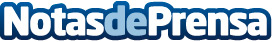 Construyendo un gran máster BIM onlineLa irrupción de la metodología BIM en el sector de la construcción ha generado la necesidad de actualizarse a los agentes implicados -promotor, proyectista, constructor, director de obra, etcétera-, y desde la empresa Espacio BIM proponen hacerlo con un máster online en BIM Management, su Máster BIM Manager Internacional. Porque hoy en día se puede acceder a formación de alto nivel desde casa. Y como demostración, los resultados que muestra Google al buscar cuál es el "mejor máster BIM"Datos de contacto:Elena Castilla948 94 46 36Nota de prensa publicada en: https://www.notasdeprensa.es/master-bim-online Categorias: Internacional Educación Emprendedores E-Commerce Recursos humanos Universidades http://www.notasdeprensa.es